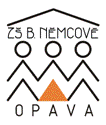 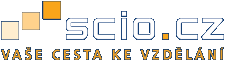 Mapa školy je dotazníkové šetření zaměřené na analýzu školního klimatu a poskytuje školám dosud ne zcela známé informace o vztazích, názorech, postojích a přáních všech zúčastněných, které jsou pro chod školy velmi významné. Své názory v dotaznících vyjadřují žáci, učitelé, rodiče a ředitelé škol.

Na naší škole proběhlo dotazníkové šetření MAPA ŠKOLY v únoru. Testování se zúčastnili žáci a rodiče devíti tříd. Žáci 1. – 5. ročníku a rodiče vyplňovali dotazníky v tištěné podobě, žáci 6. – 9. ročníku a učitelé v elektronické podobě. Dotazy se týkaly především atmosféry ve škole, vztahů mezi spolužáky, mezi učiteli, mezi žáky a učiteli a vztahu rodičů ke škole. Všechny subjekty testování hodnotily kvalitu výuky a materiálního vybavení školy. Dotazníky vyhodnotila společnost SCIO, která má s tvorbou testů mnohaleté zkušenosti.

Výsledky si můžete prohlédnout na přiložených grafech.Dotazník pro žáky / rodiče / učiteleDotazník pro rodičeDotazník pro učiteleDotazník pro žáky 1. stupněDotazník pro žáky 2. stupně